RESOLUTION NO.__________		RE:	CERTIFICATE OF APPROPRIATENESS UNDER THE			PROVISIONS OF THE ACT OF THE 			LEGISLATURE 1961, JUNE 13, P.L. 282 (53	SECTION 8004) AND BETHLEHEM ORDINANCE NO.	3952 AS AMENDED.	The applicant proposes to rebuild the front porch and stairs and remove and replace a concrete walkway and drainage swale at 253 E. Church St.	NOW, THEREFORE, BE IT RESOLVED by the Council of the City of Bethlehem that a Certificate of Appropriateness is hereby granted for the proposal.					            Sponsored by:	(s)											(s)							ADOPTED BY COUNCIL THIS       DAY OF 						(s)											              President of CouncilATTEST:(s)							         City ClerkHISTORICAL & ARCHITECTURAL REVIEW BOARDAPPLICATION #2:  OWNER: 	           __________________________________________________________________________The Board upon motion by Derrick Clark and seconded by Marsha Fritz adopted                                     the proposal that City Council issue a Certificate of Appropriateness for the following:  1.   The existing design profiles and colors to be matched in-kind.2.   Applicant to make every effort to replace the deteriorated bottom section of the       posts with Aeratis composite material.3.   If replacing posts in their entirety, all to match composite in-kind.4.  Porch floor, stair treads and stair risers to be manufactured using the Aeratis      composite material to match samples presented at meeting.5.  The motion was unanimously approved.   By:__H. Joseph Phillips___________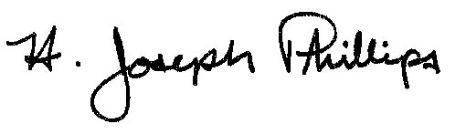 					Title: _Historic Officer____________Date of Meeting: June 5, 2019